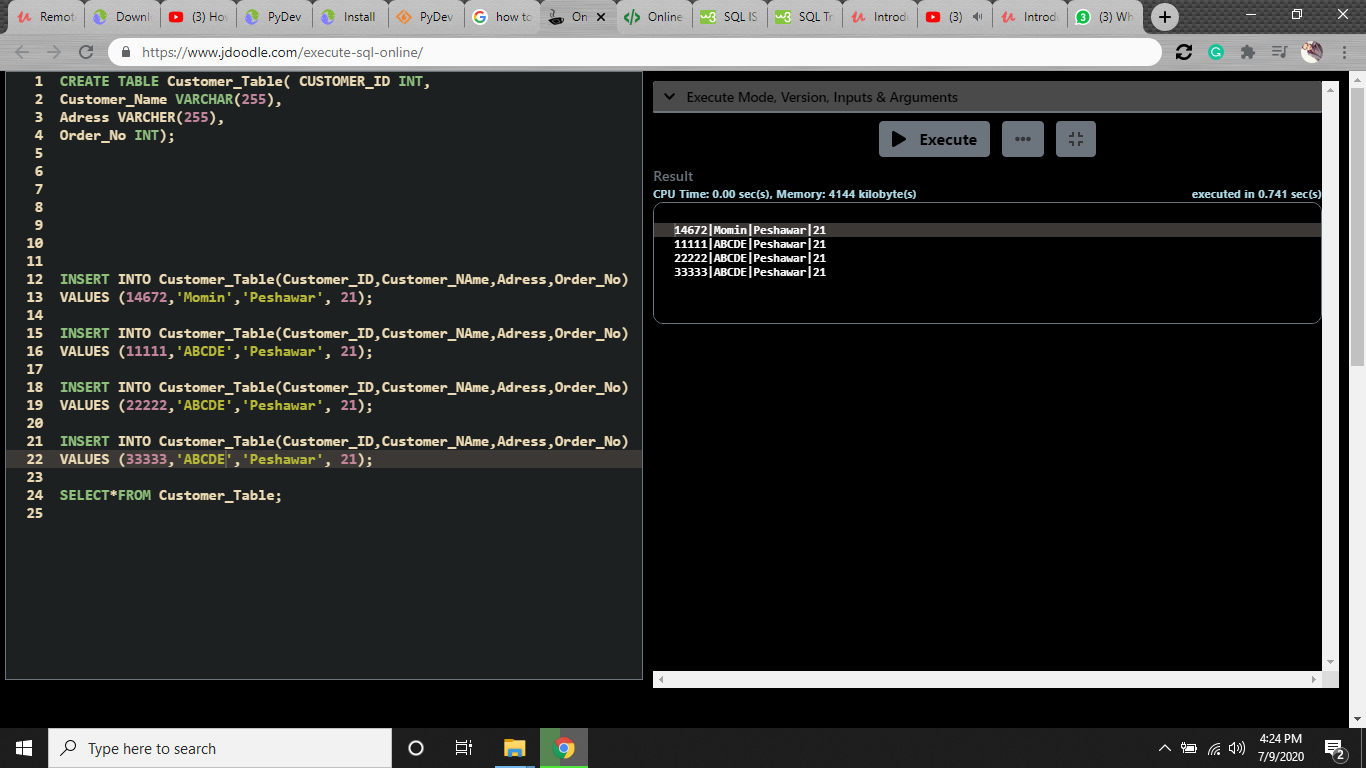 NameMomin HussainID14672Department1182